INFORMASJON TIL DEG SOM SKAL SØKE KOMMUNAL BOLIGHer finner du informasjon om søknadsbehandlingen og kommunens retningslinjer for kommunale gjennomgangsboliger. Videre finner du skjema for samtykke og skjema for søknad om kommunal gjennomgangsbolig.Søknadsskjemaet er felles for søkere til kommunale gjennomgangsboliger i Sandnes kommune. Kommunale gjennomgangsboliger omfatter ordinære gjennomgangsboliger, omsorgsbolig psykisk helse/rus og småhus. Alle som trenger det, kan søke om å få individuell oppfølging etter behov.  Slik hjelp gis fra ulike enheter i kommunen. Behandling av søknaden:Alle søknader om bolig sendes til Boligtjenesten. Boligtjenesten sørger for at søknaden utredes av den enheten i kommunen som best kan vurderes søkers behovBrev om mottatt søknad, antatt behandlingstid og hvilken enhet som skal vurdere søknaden vil bli sendt søker innen 4 uker etter at søknaden er mottatt.Innhenting av ytterliggere informasjon om søker/kartlegging foretas av enheten som skal vurdere søknadenSøknaden ferdigbehandles og endelig vedtak fattes av boligtjenesten.Retningslinjer for kommunale gjennomgangsboliger i Sandnes kommune  Retningslinjene er politisk vedtatt i november 2022. Vilkår for å bli godkjent som vanskeligstilt boligsøker   Kommunale gjennomgangsboliger omfatter ordinære gjennomgangsboliger, omsorgsboliger psykisk helse/rus og småhus. Søknaden er i utgangspunktet generell, og Boligtjenesten/Mestringsenheten vil vurdere rett botilbud.   For å bli godkjent som vanskeligstilt boligsøker må alle kriteriene være oppfylt. Det kan gjøres unntak fra ett eller flere av hovedvilkårene ved åpenbart urimelig utslag i enkeltsaker.  Søker må mangle bolig, eller ha bolig av en slik standard at den er sosialt og/eller medisinsk uforsvarlig.   Søker kan ikke ha inntekt, formue eller alternative muligheter som gjør dem i stand til å skaffe en bolig selv.Søker må være ute av stand til å skaffe seg egen bolig – midlertidig eller varig. Boligtjenesten kan kreve dokumentasjon på hva innbygger har gjort for å skaffe seg bolig selv.  Søker må på søknadstidspunktet ha bodd og vært folkeregistrert i Sandnes kommune i minimum 1 år. I særskilte tilfeller kan det gis unntak fra kravet om botid. Slike særlige grunner kan være hensynet til tilknytning til Sandnes kommune. Krav om botid gjelder ikke for flyktninger som skal førstegangs-bosettes etter avtale mellom staten og Sandnes kommune.Søker må kunne oppfylle vanlige leievilkår, eventuelt med hjelp.  Søker må ha fylt 18 år.  Søker må ha lovlig opphold i Norge.  Vedtak om godkjennings som vanskeligstilt boligsøker har en varighet på 12 måneder. Dersom søker ikke har fått tildelt bolig innen denne tid, og fortsatt har behov for å stå på venteliste må innbygger søke om ny godkjenning.   Opphevelse av vedtak om godkjenning som vanskeligstilt boligsøker/vedtak om bytte av bolig  Skjer det endringer i forutsetningene som ligger til grunn for vedtaket om godkjenning som vanskeligstilt boligsøker/bytte av bolig, kan vedtaket omgjøres.  Søkers avslag på tildelt kommunal gjennomgangsbolig/bytte av bolig kan bare godtas i helt spesielle tilfeller. For eksempel der hvor det er gjort åpenbare feilvurderinger eller der det foreligger ny relevant informasjon.   Dersom søker takker nei til tildelt bolig skal det som hovedregel gis karantenetid på ett år før søker på nytt kan søke om å bli godkjent som vanskeligstilt boligsøker. Unntak kan gjøres i særskilte tilfeller. Vilkår for søknad om ny leiekontrakt  Sandnes kommune gir som hovedregel leiekontrakter på maksimum 3 år.   For å få innvilget vedtak om ny leiekontrakt må vilkårene for å bli godkjent som vanskeligstilt boligsøker i Sandnes kommune være oppfylt.  Vilkår for bytte av kommunal bolig  Søknad om bytte av kommunal bolig innvilges som hovedregel ikke. Unntak kan gjøres i særlige tilfeller. der boligen er sosialt og/eller medisinsk uforsvarlig. For eksempel sykdom og familiestørrelse som medfører at boligtjenesten vurderer nåværende bolig som klart uegnet for husstanden.  Det legges til grunn en streng behovsvurdering.   Det skal som hovedregel gjennomføres befaring i nåværende bolig før søknad om bytte behandles, og det skal vurderes om det er mulig å tilrettelegge nåværende botilbud.   For å få innvilget vedtak om bytte av bolig må også vilkår for å bli godkjent som vanskeligstilt boligsøker i Sandnes kommune være oppfylt.  Se også punkt 2.Det kan være nødvendig å innhente opplysninger fra andre instanser for å kunne behandle din søknad om kommunal bolig/omsorgsbolig og koordinere og evaluere leieforholdet, samt tjenesten(e) fra Mestringsenheten og Boligtjenesten. Med dette skjema gir du kommunen samtykke til å innhente og dele slik informasjon. Vi vil kun innhente informasjon som er relevant og nødvendig for saksbehandlingen, koordineringen og evaluering av leieforholdet, samt tjenesten(e) fra Mestringsenheten og Boligtjenesten.Alle ansatte i kommunen har taushetsplikt om opplysningene de får om deg. Opplysningene blir lagret i saksmappe/pasientjournal.SamtykkeJeg samtykker til at Sandnes kommune kan innhente og dele nødvendig opplysninger for å behandle søknaden, koordineringen og evaluering av tjenesten(e) og leieforholdet. Aktuelle instanser kan være fastlege, andre helsetjenester, Nav eller andre enheter i kommunen f.eks. barne-og familieenheten, barnehage og skole.Når du søker om kommunal bolig, kan du bli tildelt bolig i et borettslag eller sameie. Hvis du får en slik bolig samtykker du at følgende opplysninger gis til styret i borettslaget eller sameiet: Navn, telefonnummer, mailadresse og antall husstandsmedlemmer.Ved en eventuell tildeling kan det bli behov for å utføre utbedringer og vedlikehold. Som fremtidig leietaker samtykker du til at kommunen kan utgi kontaktinformasjon dersom behov.Samtykket varer så lenge saksbehandlingen, koordineringen, tjenesten og leieforholdet varer.Du kan helt eller delvis trekke tilbake samtykket når som helst. Ta kontakt med saksbehandler eller tjenesteyter. ReservasjonJeg ønsker ikke at Sandnes kommune innhenter eller deler opplysninger fra/med:………………………………………………………………………………………………………………………………………………………………………………………………………………………………………………………………………………………………………………………………………Sted og dato:				Underskrift søker:Sted og dato:				Underskrift medsøker:Opplysninger om søker:Opplysninger om ektefelle/partner/samboerAndre medlemmer av husstanden Dersom det er flyktninger i husstanden med opphold i Norge som har vart i kortere tid enn 5 år, oppgi:Nåværende boligsituasjonBeskriv nåværende bosituasjon. Hva har du gjort for å fremskaffe egen bolig? Dokumenter hva du selv har gjort for å fremskaffe bolig på egenhånd.Økonomiske forholdBakgrunn for søknaden:Oppgi sosiale, helsemessige eller økonomiske forhold som kan ha betydning for søknaden. Bruk eget ark om nødvendig.Helsemessige forhold Følgende bilag vedlegges alle søknader:Skattemelding for siste likningsår (fås hos skatteetaten)Lønn, pensjon eller nav utbetaling for de siste månedeneLeieavtale og eventuell oppsigelse hvis du leier bolig Følgende bilag vedlegges når det er aktuelt for søker:Bekreftelse på opphør av nåværende boforholdDokumentasjon på alle andre inntekter, gjeld og formueSeparasjons eller skilsmissebevilgningVed delt omsorg for barn under 18 år må du legge ved samværsavtaleBekreftelse på lovlig opphold i Norge (aktuelt for utenlandske statsborgere)Dokumentasjon på behov for tilrettelegging av boligDersom ikke nødvendige bilag følger vedlagt, vil ikke søknaden bli behandlet. Søknad med dokumentasjon sendes til:Sandnes kommune, Boligtjenesten, Postboks 583, 4302 SandnesVår besøksadresse er Rådhusgata 1 – 4306 SandnesUnderskrift av søknadenSamtykke til å innhente/dele opplysningerSØKNAD OM KOMMUNAL BOLIGSøknaden gjelder:Kommunal boligFornyelse av søknad om godkjenningFor deg som allerede bor i kommunal bolig:Søknad om ny leiekontraktBytte av boligFødselsnummer [11 siffer]FornavnEtternavnAdressePostnummer og poststedTelefonnummerEpostSivilstandFødselsnummer [11 siffer]FornavnEtternavnTelefonnummerEpostFødselsnummer (11 siffer)NavnRelasjon til søkerDersom barn ventes, oppgi termin (ddmmåå)Mottakstidspunkt (ddmmåå)MottakskommuneNasjonalitetFast arbeidsinntektVarig uførepensjonStudielån/stipendMidlertidig arbeidOvergangsstønadArbeidsavklaringspengerAlderspensjonDagpengerØkonomisk sosialhjelpPrivat pensjonIntroduksjonsstønadKvalifiseringsstønadAnnet: Annet: Annet: Annet: Annet: Annet: Har noen i husstanden spesielle behov/funksjonsnedsettelse som har betydning for boligbehovet? Slike forhold bør i størst mulig grad dokumenteres.Sted og dato:Underskrift søker:Sted og dato:Underskrift medsøker: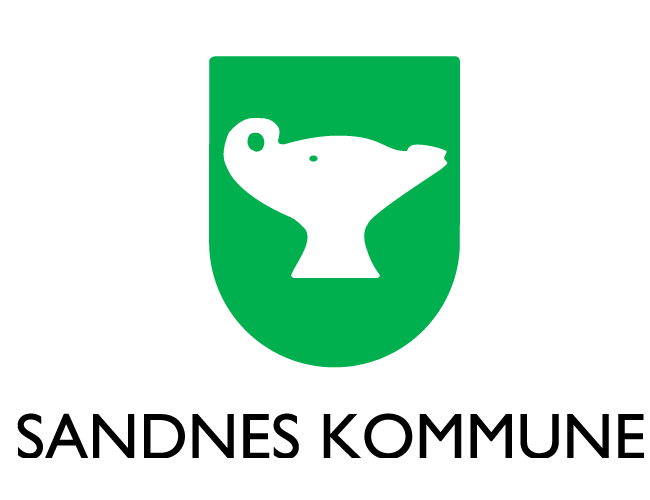 